FORMULAIRE DE CANDIDATURE / EVALUATION DES DEMANDES DE SUBVENTION ERASMUS + / JEUNESSE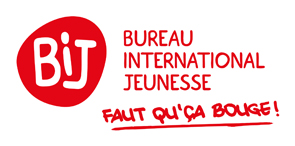 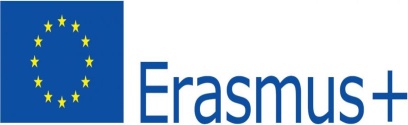 A compléter en français ou en anglais et à renvoyer, accompagné d’un CV, à anne.demeuter@cfwb.bePourriez-vous décrire brièvement votre background professionnel ?Pourriez-vous décrire brièvement votre expérience dans le cadre des programmes européens de jeunesse en tant que promoteur de projets, animateur de jeunes,  formateur… Pourriez-vous décrire brièvement  votre expérience en matière de travail de jeunesse à l’international ou d’éducation non-formelleAvez-vous des connaissances et compétences dans un domaine spécifique de la politique de jeunesse ? Si oui, veuillez les décrire brièvementAvez-vous déjà effectué des analyses qualitatives de projets ? Si oui, dans quel cadre ?En quelques mots, quels sont vos atouts et motivations pour devenir être un expert externe chargé de l’évaluation des demandes de subvention Erasmus+ : Jeunesse Quelles sont vos compétences linguistiques ?Avez-vous des préférences quant au type de projets à analyser ?  Echanges  de jeunes, mobilité des animateurs et responsables de jeunesse, activités de participation des jeunes, partenariats de coopération ?COMPREHENSION  A LA LECTUREREDACTIONfrançaisanglais